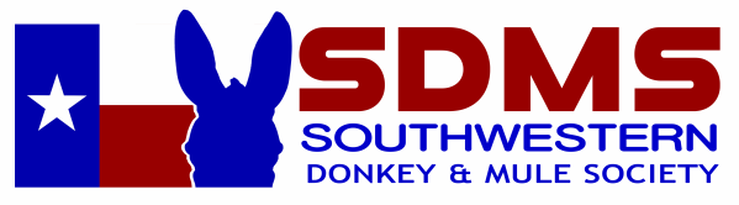 The clASSic DONKEY AND MULE SHOW2024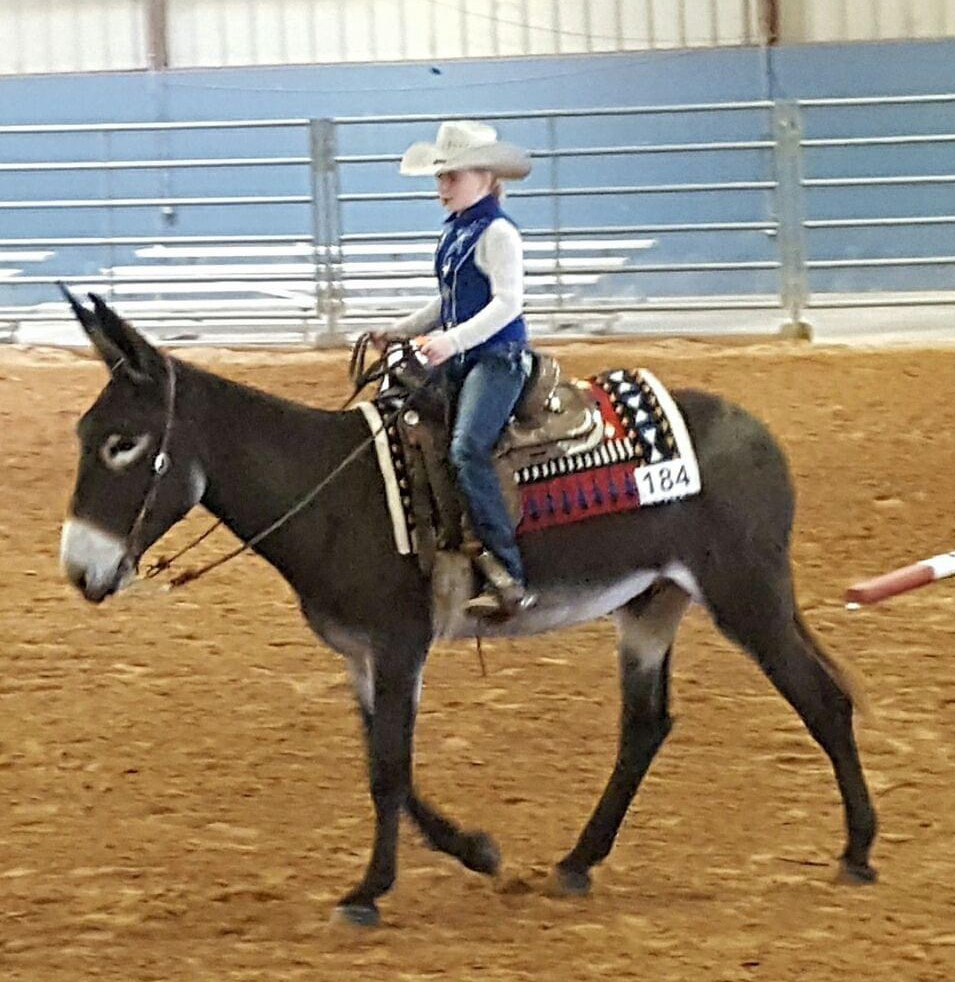 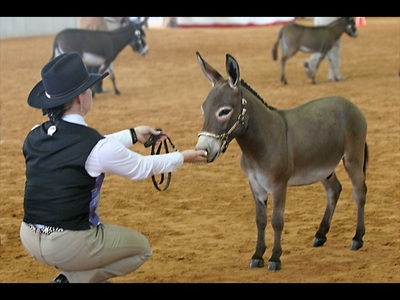 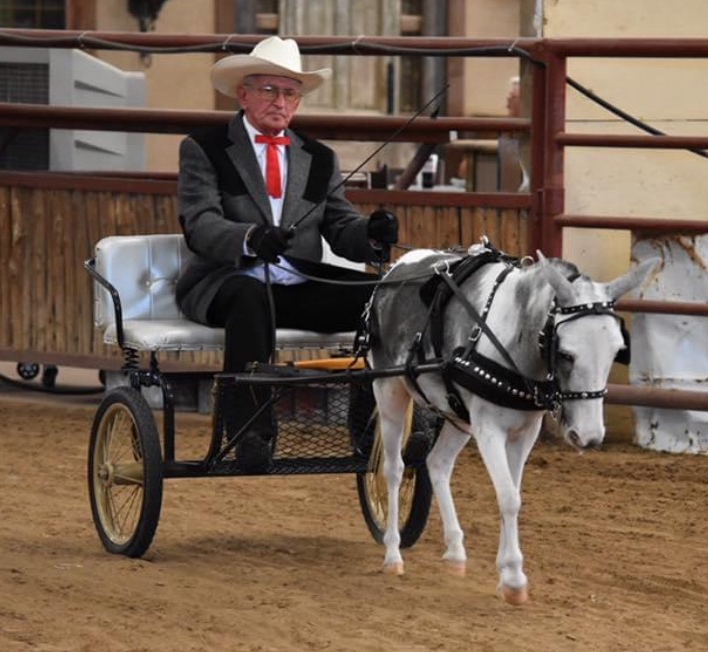 Saturday, May 11th & Sunday, May 12th, 2024Location:Legends Horse Ranch, 3018 FM2578, Kaufman, TX 75142 legendsequestriancenter.com Tel: 903 804-3001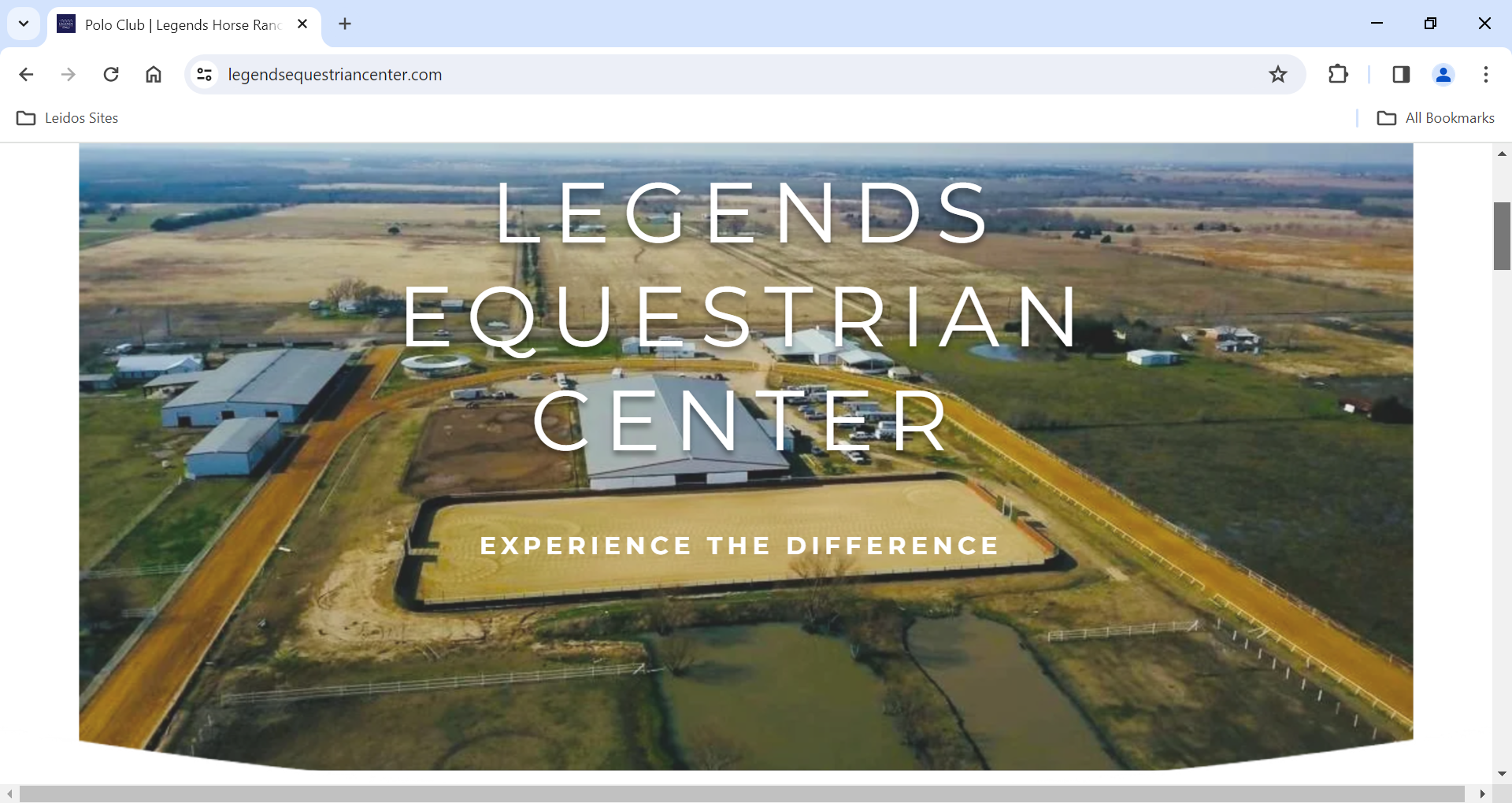 For further information please email: SDMS@mail.com